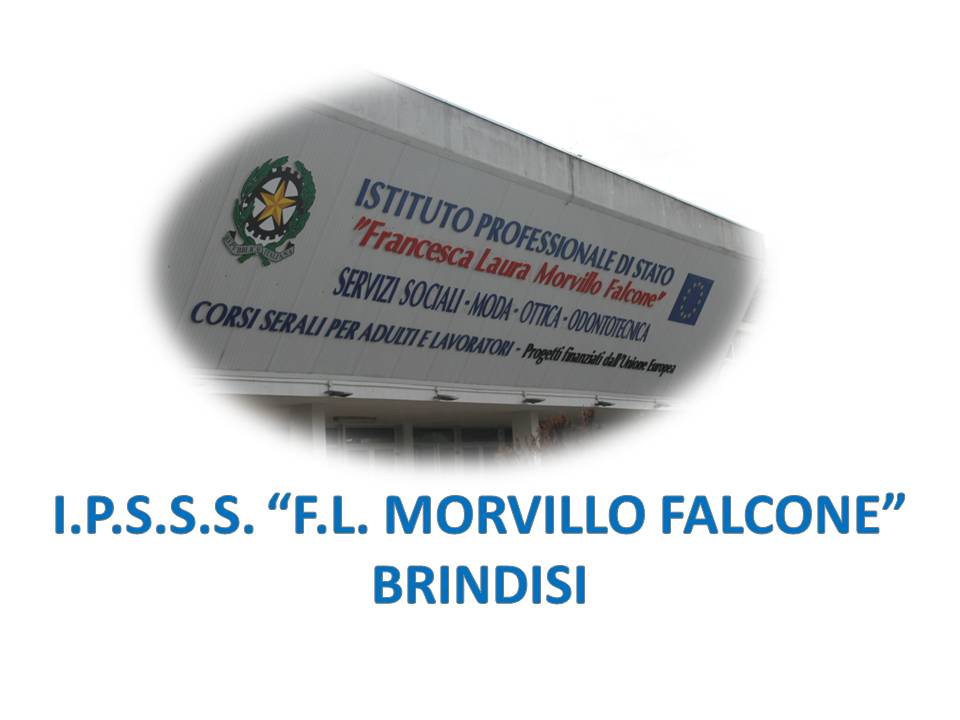 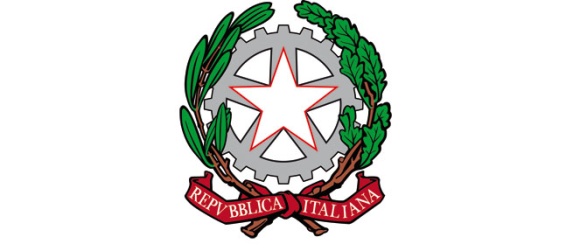 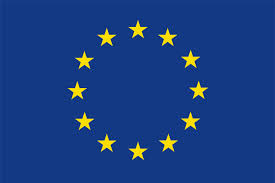 ISTITUTO PROFESSIONALE DI STATO PER I SERVIZI SOCIALI“Francesca Laura MORVILLO FALCONE”Via Galanti, 1 - Tel. 0831/513991brrf010008@istruzione.it – brrf010008@pec.istruzione.it  www.morvillofalconebrindisi.edu.it72100   B R I N D I S IMATERIA: DIRITTO E LEGISLAZIONE SOCIO-SANITARIA (ore settimanali: 2)CLASSE: 3 C S ANNO SCOLASTICO: 2020/2021DOCENTE: MAURIZIO GAUDIOLibro di testo:RAZZOLI MESSORIPERCORSI DI DIRITTO E LEGISLAZIONE SOCIO-SANITARIACLITTArgomenti:IL RAPPORTO GIURIDICO E I DIRITTI SOGGETTIVILA TUTELA DELLE PERSONE IN STATO DI BISOGNOI NUOVI RAPPORTI DI DIRITTO FAMILIAREI CARATTERI DELLA LEGISLAZIONE SOCIALE E L’ATTIVITA’ SINDACALEIL RAPPORTO DI LAVORO E LA TUTELA DEL CONTRAENTE DEBOLELA PRESTAZIONE LAVORATIVALA TUTELA DELLA PRIVACY E DELLA SICUREZZA SUI LUOGHI DI LAVORO Brindisi, giugno 2021 	Il docente	Maurizio Gaudio